DPTO DE CIENCIASPROF. HECTOR OLIVARES V2020GUÍA  DE  TRABAJO  EN  AULA1.-  Defina los siguientes conceptos :       a.- Pubertad :        b.- Adolescencia  :        c.- Menarquia :        d.- Menstruación :       e.- Climaterio :       f.- Menopausia :        g.- Semen :       h.- Moco cervical :        i.- Calostro : 2.- Para las siguientes situaciones, evalúa cada una utilizando los colores del semáforo      Con lo cual indicas un valor de alerta para cada caso        Rojo :  Grave             Amarillo : Preocupante         Verde : Todo está bien      A.-  Pedro es un adolescente de 15 años  y acostumbra masturbarse antes de dormir      B.- Ana es una niña de 12 años que comparte habitación con su mamá y la pareja de ella      C.-  Vanessa y Rosa son compañeras de curso, se sientan juntas y cada mañana se saludan            con un beso en la boca.      D.-  Juan tiene 14 años y le cuenta a un compañero que frecuentemente al despertar             Su pijamas está mojado.3.- Cuando tienes dudas acerca de tu sexualidad, o deseas tener relaciones sexuales con un chico       o chica con quien estás pololeando, tienes la confianza de conversarlo abiertamente con tu        mamá o papá.  Justifica tu respuesta4.- Indica que funciones cumplen los siguientes órganos sexuales masculinos      A.- Testículos      B.- Semen      C.- Pene      D.- Próstata5.- Indica que funciones cumplen los siguientes órganos sexuales femeninos      A.- Vagina      B.- Ovarios      C.- Clítoris      D.- Útero6.- Si te tocara vivir una experiencia de abuso sexual      O de conducta sexual problemática   A que persona de tu familia le solicitarías apoyo      Justifica tu respuesta7.- Indica  que mecanismos determinan :      Caracteres sexuales primarios :       Caracteres sexuales secundarios8.-  Apoyado por tu texto de 7mo. Básico o por Internet  desarrolla un mapa conceptual       De los mecanismos de regulación hipofisarios, hormonas hipofisarias y gonadal       En machos y hembras.9.- Para la siguiente gráfica indicar :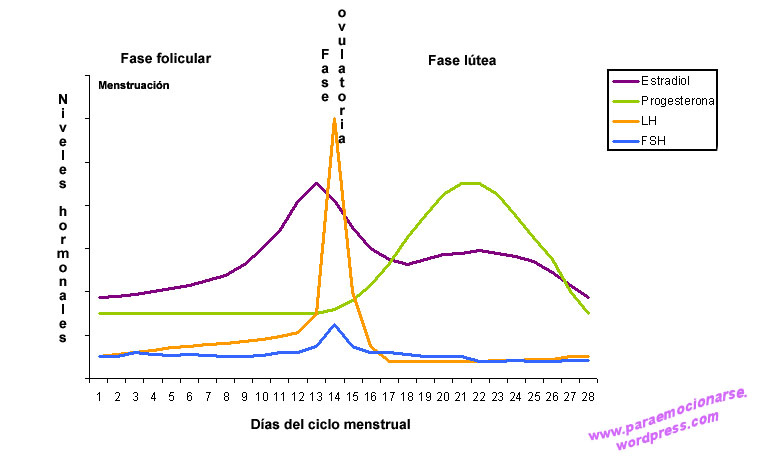 1.- Que eventos ocurren a nivel ovárico y uterino en la fase folicular2.- Que eventos ocurren a nivel ovárico y uterino en la fase luteica3.- Si mantenemos un alto nivel de progesterona en la sangre, que efectos se produce a     nivel ovárico y uterino. Justifica